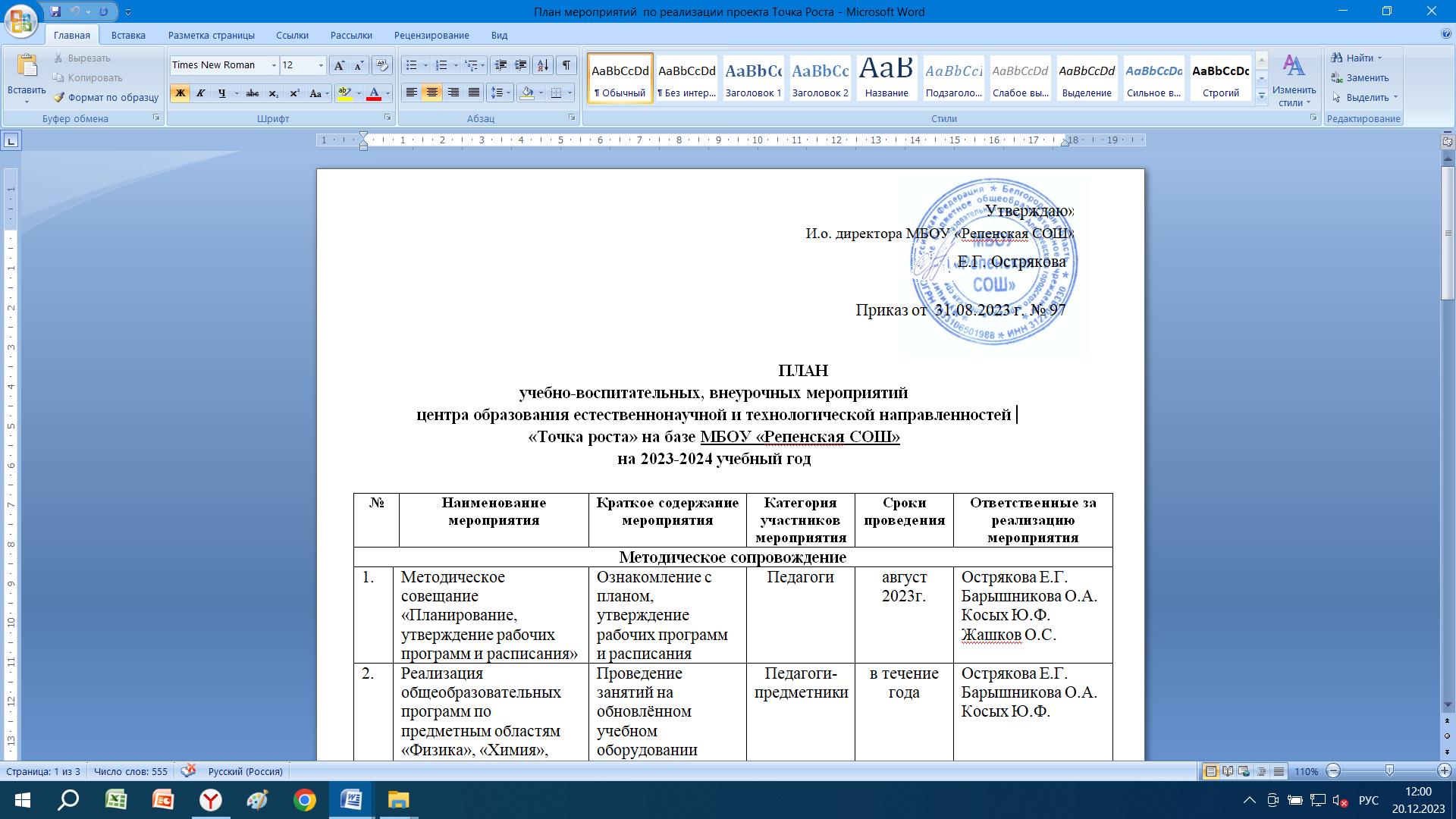                                                                             ПЛАН МЕРОПРИЯТИЙ  «Дорожная карта» по созданию и функционированию Центра образования естественно-научной и технологической направленностей  «Точка роста» в 2023-2024 году на базе МБОУ «Репенская СОШ»№Наименование мероприятияВыходОтветственныйСрок3Организационно-методическое обеспечениеОрганизационно-методическое обеспечениеОрганизационно-методическое обеспечениеОрганизационно-методическое обеспечениеУчастие руководителей и педагогических работников в тематических вебинарах и образовательных мероприятиях, проводимых федеральными и региональными операторамиДиректор школы, учителя физики, химии, биологиив течение учебного годаПовышение квалификации педагогов центра «Точка роста» по программам, соответствующим направленности центра «Точка роста»Свидетельство  курсов повышения квалификацииДиректор школы, учителя физики, химии, биологиив течение учебного годаРазработка программ, реализуемых в центре «Точка роста»  с учётом методических материалов и рекомендацийРабочие программы учебных предметов, занятий внеурочной деятельности, доп.образованияУчителя физики, химии, биологии, педагоги доп.образованияИюнь–август Составление расписания и графика работы в соответствии с образовательными траекториямиНормативный документ ООруководитель ЦентраСентябрь 4Организация образовательного процессаОрганизация образовательного процессаОрганизация образовательного процессаОрганизация образовательного процессаОрганизация образовательного процесса по предметам:- «Физика»;- «Химия»;- «Биология» с использованием приобретённого оборудования, расходных материалов, средств обучения и воспитанияЛокальный актУчителя физики, химии, биологии,В течение учебного годаОрганизация обучения детей по программам внеурочной деятельности и дополнительного образования естественнонаучной и технологической направленностей на базе  центра «Точка роста»Локальный актПедагоги доп.образованияВ течение учебного годаПодготовка обучающихся:- к муниципальным и региональным конкурсным мероприятиям;- к участию во всероссийской олимпиаде школьников и т.п.Индивидуальные маршруты подготовкиПедагоги центр «Точка роста»В течение учебного года5Аналитическое сопровождение реализации плана мероприятийАналитическое сопровождение реализации плана мероприятийАналитическое сопровождение реализации плана мероприятийАналитическое сопровождение реализации плана мероприятийПроведение мониторинга набора детей обучающихся по программам центров « Точка роста»Приказ по школеРуководитель центра «Точка роста»сентябрь Подведение итогов работы центра «Точка роста»Аналитический отчётРуководитель центра «Точка роста»июнь2024 годЕжеквартальный мониторинг выполнения показателей создания и функционирования центра «Точка роста»Мониторинг на сайте ООРуководитель центра «Точка роста»1 раз в квартал